 bRachel Louise Carson (1907-1964)Bióloga defensora de la Naturaleza Wikipedia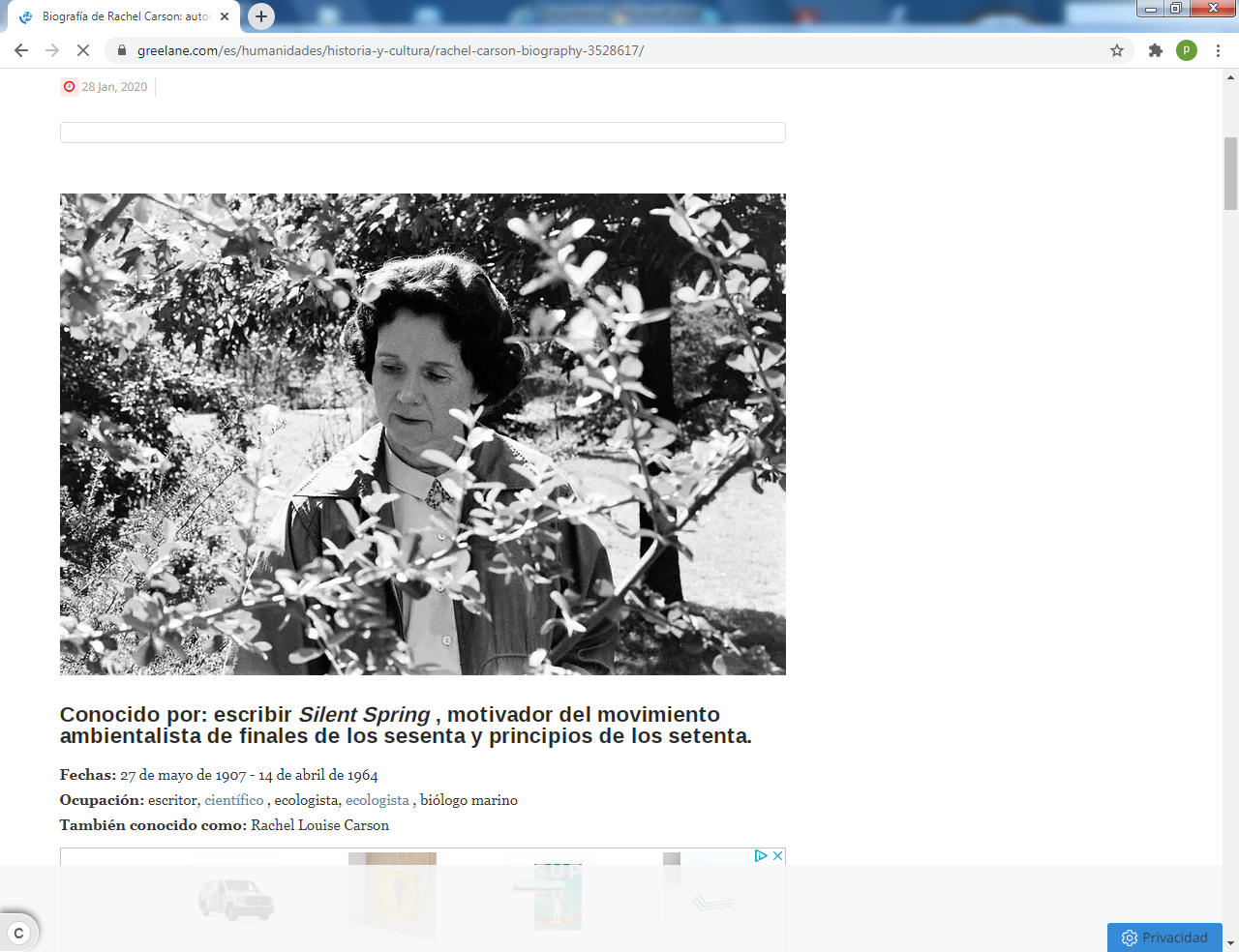  Era  bióloga y conservacionista estadounidense que, a través de la publicación de la obra Primavera silenciosa en 1962 y otros escritos, contribuyó a la puesta en marcha de la moderna conciencia ambiental.   Vivió sus primeros años en la granja de su familia en Springdale, Pensilvania, justo a orillas del río Allegheny. Desde muy joven fue una ávida lectora y pasaba su tiempo libre explorando las 26 hectáreas de la granja familiar.Comenzó a escribir historias a los 8 años (normalmente relacionadas con animales) y publicó su primera historia en la revista St. Nicholas Magazine a los once años. Disfrutaba leyendo esa revista además de los trabajos de Beatrix Potter y las novelas de Gene Stratton-Porter. A los diez años ya había leído a Herman Melville, Joseph Conrad y Robert Louis Stevenson. El mundo natural, en particular el océano, era el tema común de su literatura favorita.   Carson asistió al colegio Springdale hasta el décimo curso y después completó la escuela secundaria en el cercano Instituto Parnassus de Pensilvania en 1925, graduándose la primera de su promoción entre otros cuarenta y cinco estudiantes.El padre de Rachel Carson murió en 1935, y ella mantuvo a su madre y vivió con ella desde ese momento hasta la muerte de su madre en 1958. En 1937 murió su hermana y las dos hijas de la hermana se mudaron con Rachel y su madre. Abandonó más trabajos de posgrado para mantener a su familiaEn el Pennsylvania College for Women (actualmente Universidad de Chatham), al igual que en la escuela secundaria, llevaba una vida solitaria. Inicialmente estudió Literatura inglesa, pero cambió la especialidad de sus estudios por Biología en enero de 1928 aunque siguió colaborando para el suplemento literario del periódico estudiantil. Aunque fue admitida para acceder a la Universidad Johns Hopkins en 1928, fue obligada a permanecer en el Pennsylvania College for Women otro año más debido a dificultades económicas.   Finalmente se graduó magna cum laude en 1929. Después de un curso de verano en el Marine Biological Laboratory, continuó sus estudios en Zoología y Genética en la Universidad Johns Hopkins en el otoño de 1929. Formada como bióloga, continuó estudiando su maestría en Zoología que terminó en junio de 1932. Habría intentado estudiar un doctorado, pero en 1934 Carson se vio obligada a dejar la Universidad Johns Hopkins para tomar un puesto de profesora a tiempo completo para ayudar a la economía familiar.En 1935, tras la muerte de su padre, entró al servicio de la Administración de Pesca y Vida Salvaje (U. S. Fish and Wildlife Service), para la que ejerció como autora de textos divulgativos, incluidos guiones radiofónicos. Publicó muchos artículos y varios libros sobre temas marinos, que llegaron a tener mucho éxito entre los críticos y el público general.Habiéndose mudado por razones familiares al campo de Maryland empezó a observar los devastadores efectos que los pesticidas, sobre todo el DDT, tenían sobre la vida silvestre. Animada también por el hecho que funcionarios, científicos y activistas habían desarrollado la misma preocupación, inició la elaboración de su obra más influyente , Primavera silenciosa, que vio la luz al cabo de cuatro años, en 1962. Es notable la oposición que recibió aún antes de su publicación, tanto por instancias oficiales como por la industria, llegando a ser acusada de comunista. El libro tuvo una enorme influencia, proporcionando unidad y fuerza a lo que hasta entonces era una conciencia incipiente y dispersa, ayudando a que se cristalizara el movimiento ecologista.Carson comenzó su carrera como inmunióloga en el U.S. en el  Bureau of Fisheries. A partir de la década de los años 1950 se dedicó a tiempo completo a su actividad como escritora naturalista. Su obra The Sea Around Us fue ampliamente elogiada y supuso un gran éxito de ventas.    Por esta obra ganó el National Book Award, alcanzando reconocimiento como escritora de talento y seguridad económica. ​ Su siguiente libro, The Edge of the Sea, y la reedición revisada de su primer libro, Under the Sea Wind, también fueron superventas. Esta trilogía explora la vida en los océanos desde las costas hasta las profundidades.A finales de los años 1950, Carson viró su atención hacia la conservación, especialmente hacia los problemas que ella consideraba que eran causados por el uso de pesticidas  sintéticos. El resultado fue el libro Primavera Silenciosa (1962), el cual llevó a un nivel sin precedentes la preocupación sobre el medio ambiente en la conciencia colectiva de la sociedad estadounidense. Primavera Silenciosa también se encontró con la oposición de empresas químicas.   Pero impulsó un cambio en la política nacional sobre pesticidas, lo que llevó a una prohibición a nivel nacional del DDT y otros pesticidas, e inspiró un movimiento ambiental de base que llevó a la creación de la Agencia de Protección Ambiental de los Estados Unidos. ​ Carson fue premiada a título póstumo con la Medalla Presidencial de la Libertad  por Jimmy Carter.   En 1964 Carson murió de cáncer en Silver Spring, Maryland. Justo antes de morir, fue elegida miembro de la Academia Estadounidense de Artes y Ciencias. Pero no pudo ver los cambios que ayudó a producir  Sentido de su vida ​Carson murió a los 56 años por un cáncer de mama, antes de ver realizadas las consecuencias que contribuyeron al cambio en la legislación y en la conciencia pública. En este último sentido, su obra marca el momento en que socialmente se comprende que la naturaleza es un todo complejo, cuyas partes están intrincadamente relacionadas y que las consecuencias indirectas de cualquier acción, también para la salud humana, son difíciles de predecir y deben ser vigiladas.    La mayor crítica que ha recibido confirma precisamente este punto de vista; se refiere a que la prohibición del uso del DDT dio lugar a una recuperación de las elevadas tasas de morbilidad por malaria anteriores a su introducción. Lo cual, generó un fuerte debate mediado por intereses económicos, sociales y ambientales.En todo caso, la obra y el testimonio de Rachel Carson fue la que ayudó a la creación, años después de su muerte, de la Agencia de Protección Ambiental de Estados Unidos (Environmental Protection Agency), a controlar el uso del DDT y de otros pesticidas, a la celebración del Día de la Tierra, a las leyes que se dictaron en muchos países del planeta sobre pesticidas, insecticidas, fungicidas, rodenticidas y productos similares y al desarrollo del movimiento filosófico y político que hoy es conocido como ecologismo.El movimiento defensor de la naturaleza    El movimiento ambientalista de hoy en día está formado por personas que abogan por la preservación, restauración o mejora del medio ambiente natural. Muchos consideraron 1962 como el año en que comenzó el movimiento. Ese año, Silent Spring , un libro de la naturalista y bióloga marina Rachel Carson (1907-1964), fue un éxito de ventas y provocó un debate nacional sobre el uso generalizado de pesticidas, que son sustancias químicas que se utilizan para matar insectos.   El libro de Carson fue la primera publicación que alertó al público en general de que los pesticidas tenían muchos efectos dañinos no deseados. Ella describió cómo los pesticidas pueden ingresar al suministro de alimentos y agua y terminar en las mesas de las personas.  Durante los veranos, Carson había trabajado en el Laboratorio de Biología Marina Woods Hole en Massachusetts y enseñó en la Universidad de Maryland y Johns Hopkins. En 1936, aceptó un trabajo como escritora en la Oficina de Pesca de EE. UU. (Que luego se convirtió en el Servicio de Pesca y Vida Silvestre de EE. UU.). Con los años fue ascendida a bióloga de planta y, en 1949, editora en jefe de todas las publicaciones del Servicio de Pesca y Vida Silvestre.   Carson comenzó a escribir artículos para revistas sobre ciencia para complementar sus ingresos. En 1941, adaptó uno de esos artículos a un libro, Under the Seawind , en el que trató de comunicar la belleza y la maravilla de los océanos. Después de que terminó la guerra, Carson tuvo acceso a datos científicos previamente clasificados sobre los océanos y trabajó durante varios años en otro libro Cuando se publicó The Sea Around Us en 1951, se convirtió en un éxito de ventas: 86 semanas en la lista de los más vendidos del New York Times, 39 semanas como el más vendido. En 1952, renunció al Servicio de Pesca y Vida Silvestre para concentrarse en su escritura, ya que sus deberes editoriales habían ralentizado considerablemente su producción de escritura.En 1955, Carson publicó The Edge of the Sea . Aunque tuvo éxito (20 semanas en la lista de los más vendidos), no funcionó tan bien como su libro anterior. En 1955, Carson publicó The Edge of the Sea . Aunque tuvo éxito (20 semanas en la lista de los más vendidos), no funcionó tan bien como su libro anterior.  Sus principales libros fueron 1941, Under the Sea Wind. (Bajo el viento oceánico, Madrid: Errata naturae, 2019            traducido por. Silvia Moreno Parrado.1951, The Sea Around Us (El mar que nos rodea, México: Atlante, 1952) ​1955, The Edge of the Sea.1962, Silent Spring5​ (Primavera silenciosa, Barcelona: Luis de Caralt, 1964). ​1965, The Sense of Wonder (El sentido del asombro, Madrid: Encuentro, 2012). 